会員薬局　　　　　　　　　　　　　　　　　　　　　　　　　　　　　　　　　　　　　令和5年1月11日墨田区薬剤師会会長　浅尾一夫  　　　　　　　　　  学術部　坂巻　誠《令和4年度1月　墨田区薬剤師会夜間研修会　開催案内》会員の皆様におかれましては益々ご健勝のことと存じます。さて、この度下記日程にて、1月の夜間研修会を企画いたしましたのでご案内申し上げます。大変お忙しいことと存じますが、奮ってご参加ください。記日時：令和5年1月25日（水）20：00～21：45形式：ZOOＭによる配信配信会場：東京都墨田区向島1-27-5 坂口第三ビル3階※（公）東京都薬剤師会　生涯研修認定制度　1単位　交付予定JPALSコード　13-2022-0111-126※墨田区薬剤師会会員以外の方で都薬の認定シールを希望する方は会費1,000円を頂戴しております。【支払い方法】今年度より銀行振り込みにて支払いください。振込口座に関する詳細は申し込みされたメールにてお知らせいたします。当日の通信に関するお問い合わせ先：サノフィ株式会社　辻本憲昭E-mail:noriaki.tsujimoto@sanofi.com  TEL:080-6627-7883参加申し込み方法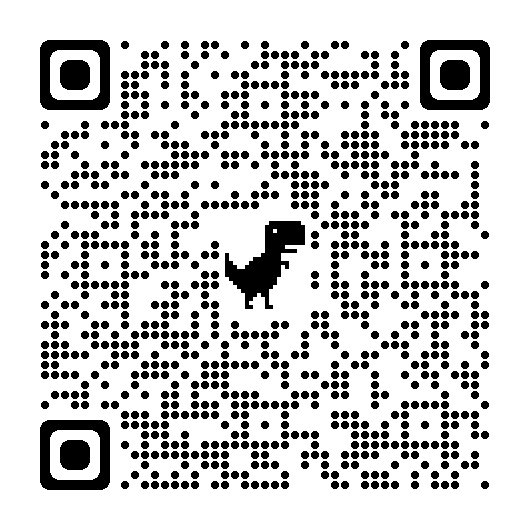 右のQRコードより参加登録してください。※QRコードが読み取れない場合は下記アドレスより登録してください。URL： https://forms.gle/JkE29NNXXPEYQ5TL6　　　　　　　　　・通信環境等オンラインへの対応が難しい方はご連絡ください。　創健薬局　白石　09054932940申し込み締切　1月18日（水）共催：墨田区薬剤師会/サノフィ株式会社/株式会社メディセオ20:00～開会開会20:05～20:15～超速効型インスリンについて～サノフィ株式会社20:15～21:45昭和大学病院におけるポリファーマシー対策の取り組みと現状昭和大学病院薬剤部 薬剤部長代行昭和大学薬学部病院薬剤学講座准教授 嶋村弘史 先生21:45～閉会閉会